Об итогах окружного этапаобластного конкурса «Взлет» исследовательских проектов обучающихся образовательных организаций Самарской областиСогласно распоряжению № 65-од от 01.03.2021 года «Об организации и проведении окружного этапа областного конкурса «Взлет» исследовательских проектов обучающихся образовательных организаций Самарской области 23 марта 2021 года на базе ГБОУ гимназия «ОЦ «Гармония» г.о. Отрадный был проведен окружной этап областного конкурса «Взлет» исследовательских проектов обучающихся образовательных организаций Самарской области (далее – Конкурс).По итогам Конкурса:1. Принять информацию и утвердить прилагаемые списки победителей и призеров Конкурса. (Приложение №1).2. Наградить победителей и призеров Конкурса дипломами Отрадненского управления министерства образования и науки Самарской области и направить их для участия в областном конкурсе «Взлет» исследовательских проектов обучающихся образовательных организаций Самарской области.3. Контроль за исполнением данного распоряжения возложить на главного специалиста отдела развития образования Пичкурова А.В.Начальник отдела развития образованияОтрадненского управленияминистерства образования и наукиСамарской области					                     		О.Е.ИвановаПичкуров 23694Приложение №1к распоряжениюОтрадненского управленияминистерства образования и наукиСамарской области№ _______ от ____________ г.Списки победителей и призёровокружного этапа областного конкурса «Взлет» исследовательских проектов обучающихся образовательных организацийСекция МатематикаСекция ИнформатикаСекция ФизикаСекция ХимияСекция ЭкономикаСекция ЭкологияСекция Биология и медицинаСекция Охрана окружающей средыСекция ГеографияСекция Лингвистика иностраннаяСекция Лингвистика русскаяСекция ИсторияСекция ОбществознаниеСекция ЛитературоведениеСекция Психология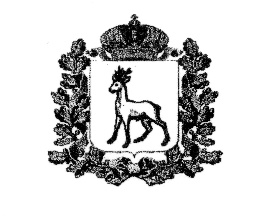 МИНИСТЕРСТВО ОБРАЗОВАНИЯ И НАУКИСАМАРСКОЙ ОБЛАСТИОТРАДНЕНСКОЕ УПРАВЛЕНИЕМИНИСТЕРСТВО ОБРАЗОВАНИЯ И НАУКИСАМАРСКОЙ ОБЛАСТИОТРАДНЕНСКОЕ УПРАВЛЕНИЕМИНИСТЕРСТВО ОБРАЗОВАНИЯ И НАУКИСАМАРСКОЙ ОБЛАСТИОТРАДНЕНСКОЕ УПРАВЛЕНИЕРАСПОРЯЖЕНИЕРАСПОРЯЖЕНИЕРАСПОРЯЖЕНИЕ29.03.2021 г.г. Отрадный№ 102-од№Фамилия, имя автораОбразовательное учреждениеКлассТемаНаучный руководительМесто1Ермолаева Мария ГБОУ СОШ №10 «ОЦ ЛИК» г.о. Отрадный7Математика школьного портфеляБокова Елена ВладимировнаI2Царёва Анна ГБОУ СОШ № 3 «ОЦ» с. Кинель-Черкассы8Числа Фибоначчии их практическое применениеЕлфимова Евгения НиколаевнаII3Дмитриева АннаГБОУ гимназии «ОЦ «Гармония» г.о. Отрадный5«Отрицательные числа в жизни человека»Бакланова Наталья ИвановнаII4Максимова АнгелинаГБОУ СОШ №10 «ОЦ ЛИК» г.о. Отрадный7Математика ремонтаБокова Елена ВладимировнаIII5Коробова МарияГБОУ гимназии «ОЦ «Гармония» г.о. Отрадный5«Математический парадокс, или невозможное возможно»Бакланова Наталья ИвановнаIII6Карташев ЕвгенийГБОУ гимназии «ОЦ «Гармония» г.о. Отрадный9«Геодезия. Первые шаги в мою будущую профессию.(Определение расстояния до недоступной точки геометрическими способами»Бакланова Наталья ИвановнаI7Шепелева ЯнинаГБОУ гимназии «ОЦ «Гармония» г.о. Отрадный9«Математическое моделирование как один из компонентов математической грамотности»Бакланова Наталья ИвановнаII8Кондратьев АндрейГБОУ СОШ №1 «ОЦ»с. Кинель–Черкассы10«Составление экскурсионного маршрута с помощью теории графов»Зимовец Татьяна ИвановнаII9Дремасова ЗлатаГБОУ гимназии «ОЦ «Гармония» г.о. Отрадный9«Способы извлечения квадратного корня»Бакланова Наталья ИвановнаIII10Тарабрина АнастасияГБОУ СОШ №2 «ОЦ» с. Кинель–Черкассы11Сложные проценты в повседневной жизниЛукьянова Ольга ВладимировнаIII№Фамилия, имя автораОбразовательное учреждениеКлассТемаНаучный руководительМесто1Евженко ДанилаГБОУ СОШ №3 «ОЦ» с. Кинель-Черкассы10Интерактивная игра на тему "Кинофильмы»Ванюхина Юлия АлексеевнаII2Сыпченко НиколайГБОУ СОШ №3 «ОЦ» с. Кинель-Черкассы10«Биоинформатика»Ванюхина Юлия АлексеевнаIII№Фамилия, имя автораОбразовательное учреждениеКлассТемаНаучный руководительМесто1Трухов МаксимГБОУ СОШ №10 «ОЦ ЛИК» г.о. Отрадный6«Спутниковый мониторинг»Трухова Ольга АлександровнаII2Фуныгин ДенисГБОУ СОШ «ОЦ» с. Тимашево10Тормозной путьТакшеева Людмила ВладимировнаI3Ерохина КаринаГБОУ СОШ «ОЦ» с. Тимашево11«Измерение геометрических размеров молекул»Такшеева Людмила ВладимировнаII4Новаев КириллГБОУ СОШ № 1 «ОЦ» с. Кинель-Черкассы10«Пол, вырабатывающий электроэнергию»Кузнецова Оксана АнатольевнаIII№Фамилия, имя автораОбразовательное учреждениеКлассТемаНаучный руководительМесто1Попкова ИринаГБОУ гимназии «ОЦ «Гармония» г.о. Отрадный11«Транспортная нагрузка в городском округе Отрадный»Трифонова Софья АлександровнаI2Бурнаев ГригорийГБОУ СОШ №2 «ОЦ» с. Кинель–Черкассы10Биоразлагаемая посуда. Растительные материалы - альтернатива пластикаГорячкина Ирина АнатольевнаI№Фамилия, имя автораОбразовательное учреждениеКлассТемаНаучный руководительМесто1Кирина ДарьяГБОУ СОШ № 3 «ОЦ» с. Кинель-Черкассы8БИЗНЕС - ПЛАН по выращиванию томатов, огурцов и зелени в закрытом грунтеЕлфимова Евгения НиколаевнаI2Семак АнастасияГБОУ СОШ «О.ц.» с. Печинено8Семейный бюджет - как раздел математической экономикиПопова Елена ПетровнаII№Фамилия, имя автораОбразовательное учреждениеКлассТемаНаучный руководительМесто1Трунилова АлинаГБОУ СОШ №10 «ОЦ ЛИК» г.о. Отрадный10Влияние экологических условий г. Отрадный на показатели физического развития и состояние здоровья организма детей дошкольного возрастаБурыгина Ирина ГеннадьевнаI2Баринова ТатьянаГБОУ СОШ «ОЦ» с. Кротовка10«Экологическая оценка пришкольного участка и его роли в учебно-образовательном процессе»Миткина Е.Л.II3Бакланов ДмитрийГБОУ гимназии «ОЦ «Гармония» г.о. Отрадный8«Выгодность вторичной переработки отходов»Леньшина Валентина ИвановнаIII№Фамилия, имя автораОбразовательное учреждениеКлассТемаНаучный руководительМесто1Болдарев ЯнГБОУ СОШ №10 «ОЦ ЛИК» г.о. Отрадный5Саксофон и здоровьеБолдарева Елена АнатольевнаI2Кирина ДарьяГБОУ СОШ №3«ОЦ»с. Кинель-Черкассы8«Здоровые глазки»Зубкова Ольга АлександровнаI3Чернов ИванГБОУ СОШ №2«ОЦ»с. Кинель-Черкассы7«Здоровье школьника в опасности»Шишкина Елена РомановнаII4Атясова ЮлияГБОУ СОШ №10 «ОЦ ЛИК» г.о. Отрадный6«Иппотерапия»Бредихина Любовь ВладимировнаII5Пудовкин АндрейГБОУ СОШ № 10 «ОЦ ЛИК» г.о. Отрадный5«Подтянись к движению!»Бредихина Любовь ВладимировнаIII6Марков МаркГБПОУ «БГСХТ им. Героя Советского Союза Смолякова Ивана Ильича»1 курсаИзучение пространственного распределения и экологических параметров популяции жужелиц видов Calosoma inquisitor и Calosoma sycophanta, как энтомофагов, в условиях биотопов садоводческого комплекса ООО "Кутулук" на территории Кутулукского массива Богатовского района Самарской областиТокарева Ольга БорисовнаI7Колосов АлександрГБОУ СОШ №2 «ОЦ» с. Кинель-Черкассы11«Перегрузки: психологические и физиологические эффекты»Канайкин Владимир ВасильевичII8Татулян ДианаГБОУ СОШ «Оц» с. Богатое9«Фаунистические исследования видового состава околоводных и  водоплавающих  птиц»Типикина Тамара ИвановнаIII9Погодина УльянаГБОУ СОШ №10 «ОЦ ЛИК» г.о. Отрадный9Пищевая аддикцияБредихина Любовь ВладимировнаIII№Фамилия, имя автораОбразовательное учреждениеКлассТемаНаучный руководительМесто1Асатрян АлинаГБОУ СОШ №10 «ОЦ ЛИК» г.о. Отрадный8«Раздельный сбор мусора в г. Отрадном»Бурыгина Ирина ГеннадьевнаII№Фамилия, имя автораОбразовательное учреждениеКлассТемаНаучный руководительМесто1Сакович ПолинаГБОУ гимназия «ОЦ «Гармония» г.о. Отрадный8Дворянские усадьбы Кинель–Черкасского района XIX- начало XX века»Коровина Елена ВасильевнаI2Михайлютина ВарвараГБОУ СОШ «ОЦ» с. Тимашево м.р. Кинель-Черкасский8«Дворяне Тимашевы. Родословная Егора Николаевича Тимашева – достойного сына России»Половинкин Юрий НиколаевичII3Колесова ВалерияГБОУ гимназии «ОЦ «Гармония» г.о. Отрадный7«Демографическая судьба мужчин в современной России»Кондрашкина Татьяна ВладимировнаIII№Фамилия, имя автораОбразовательное учреждениеКлассТемаНаучный руководительМесто1Зюзина МаринаГБОУ СОШ №2 «ОЦ» с. Кинель-Черкассы10Сравнительный анализ художественных средств выразительности в романе О. Уайльда «Портрет Дориана Грея» и в переводах произведения на русский языкПупынина Юлия ВладимировнаI2Зубкова МарияГБОУ СОШ №2 «ОЦ» с. Кинель-Черкассы11Структурные, семантические и этимологические особенности годонимов городов Кембридж и ОксфордИнкина Инна ИльиничнаII3Аринина ДарьяГБОУ гимназии «ОЦ «Гармония» г.о. Отрадный11«Австралийский вариант английского языка»Ветлугина Раиса АлександровнаIII4Зубова ЕкатеринаГБОУ СОШ №2 «ОЦ» с. Кинель-Черкассы10Образы животных в английских и русских фразеологизмахПупынина Юлия ВладимировнаIII№Фамилия, имя автораОбразовательное учреждениеКлассТемаНаучный руководительМесто1Исаева АлександраГБОУ гимназии «ОЦ «Гармония» г.о. Отрадный Самарской области5«Влияние сообщений в социальных сетях на лексику школьников»Руденко Галина АлександровнаI2Рябова АнастасияГБОУ СОШ №2 «ОЦ» с. Кинель-Черкассы7«Сложносокращенные слова в нашей жизни»Евженко Елена НиколаевнаII№Фамилия, имя автораОбразовательное учреждениеКлассТемаНаучный руководительМесто1Завзина ЕкатеринаГБОУ СОШ № 3 «ОЦ» с. Кинель-Черкассы8«Знать, чтобы помнить, помнить, чтобы гордиться»Проняева Наталья ВасильевнаI2Иванова УльянаГБОУ СОШ № 8 имени С.П. Алексеева г.о. Отрадный8«Герой и антигерой Великой Отечественной войны»Сальникова Татьяна ВладимировнаII3Великая ЗлатаГБОУ СОШ № 3 «ОЦ» с. Кинель-Черкассы10"История экономики США"Проняева Наталья ВасильевнаIII№Фамилия, имя автораОбразовательное учреждениеКлассТемаНаучный руководительМесто1Никифорова ЯнаГБОУ СОШ № 1 «ОЦ» с. Кинель-Черкассы11«Проблемы и пути совершенствования аппарата государственной власти в Российской Федерации»Хаустова Наталья АлександровнаI2Попова АнгелинаГБОУ СОШ № 1 «ОЦ» с. Кинель-Черкассы8«Дистанционная работа в Российской Федерации»Соколова Анна ЕвгеньевнаII3Кичимаева АнгелинаГБОУ гимназии «ОЦ «Гармония» г.о. Отрадный11«Эффективность наружной рекламы городского округа Отрадный Самарской областиРыкова Светлана ВалерьевнаIII4Серендеева ЕкатеринаГБОУ СОШ "ОЦ" с. Кротовка10«Формирование антикоррупционного сознания у современной молодёжи»Подманкова С.АIII№Фамилия, имя автораОбразовательное учреждениеКлассТемаНаучный руководительМесто1Кутылина УльянаГБОУ гимназии «ОЦ «Гармония» г.о. Отрадный Самарской области7«Цветы в поэзии Анны Ахматовой»Божко Елена ВасильевнаI2Альмухамбетова ИринаГБОУ СОШ №3 «ОЦ» с. Кинель-Черкассы9«Тема Родины в лирике М.С. Мячина»Воссина Инна ВикторовнаII3Артюх МаринаГБОУ СОШ «ОЦ» с. Тимашево11«Фанфикшен как явление современной литературы»Локтионова Ольга ИвановнаIII4Красуцкая ПолинаГБОУ СОШ № 1 «ОЦ» с. Кинель-Черкассы11«Тема беспризорности в русской литературе ХХ века»Сагайдак Наталья АлександровнаIII№Фамилия, имя автораОбразовательное учреждениеКлассТемаНаучный руководительМесто1Глазунова ВарвараГБОУ СОШ №10 «ОЦ ЛИК» г.о. Отрадный10Что почерк может сказать о человекеКрылова Светлана АнатольевнаI2Шевчук АлинаГБОУ СОШ №10 «ОЦ ЛИК» г.о. Отрадный11Занятия спортом как фактор стрессоустойчивостиМельникова Людмила ЮрьевнаII3Щанькина ДаринаГБОУ СОШ №10 «ОЦ ЛИК» г.о. Отрадный11Влияние привлекательности черт лица на самооценку девушекМельникова Людмила ЮрьевнаIII